РОЗПОРЯДЖЕННЯ МІСЬКОГО ГОЛОВИм. Сумивід  19.01.2022  №  9-РУ зв’язку з неактуальністью розпорядження, керуючись пунктом 20 частини четвертої статті 42 Закону України «Про місцеве самоврядування в Україні»:розпорядження міського голови від 13.01.2022 № 5-Р «Про внесення змін до розпорядження міського голови від 28.12.2021 № 428-Р «Про скликання почергової сесії Сумської міської ради VІІI скликання 30 грудня 2021 року» вважати такими, що втратило чинність.Міський голова								О.М. ЛисенкоБожко Н.Г. 700-615Розіслати: згідно зі списком.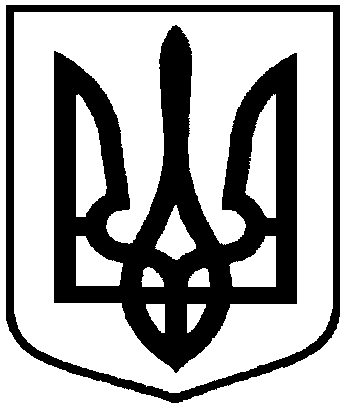 Про втрату чинності розпорядження міського голови від 13.01.2022 № 5-Р «Про внесення змін до розпорядження міського голови від 28.12.2021 № 428-Р «Про скликання почергової сесії Сумської міської ради VІІI скликання 30 грудня 2021 року» 